Publicado en  el 09/11/2016 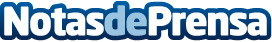 Talleres de cocina, tecnológicos y artísticos son algunas propuestas de la Semana de la CienciaTalleres de cocina, tecnológicos y artísticos son algunas propuestas de la Semana de la Ciencia. El chef Juan Luis Buitrago realizará degustaciones y sesiones formativas para todos los públicos. Introducción a la programación, la robótica y la creatividad artística o actividades con energías renovables y pintura con chocolate completan la oferta para 'jóvenes científicos' Datos de contacto:Nota de prensa publicada en: https://www.notasdeprensa.es/talleres-de-cocina-tecnologicos-y-artisticos Categorias: Educación Murcia Entretenimiento Investigación Científica Innovación Tecnológica http://www.notasdeprensa.es